PIVOT 2 kick off meeting official invitationDear Partners, You all invited to PIVOT 2 kick off meeting, hosted by Faiveley Italy, in Piossasco. Save the date: 16th and 17th October. Only for brakes partners: 15th October, brakes kick off. Faiveley Italy Piossasco Via Volvera 51, Piossasco, Torino 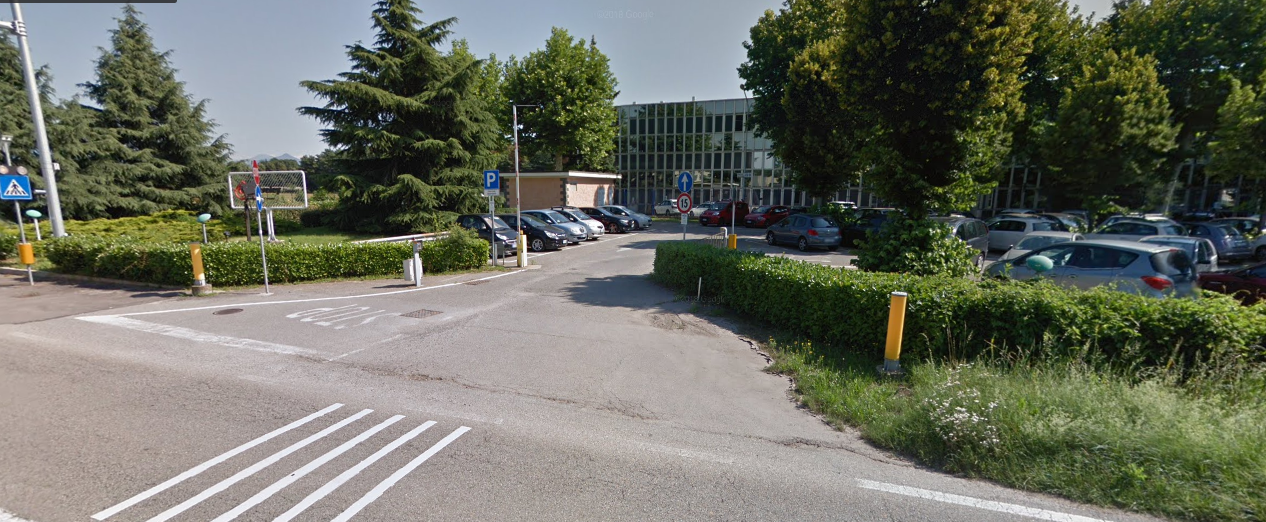 Hotel very close to our plant in Piossasco (5 minutes by car)Hotel San Giorgio (nearly 60€ per night) http://www.anticoborgodisanvito.com/trattoria-san-giorgio/Villa Mirano b&b (nearly 60€ per night)http://www.villamirano.it/it/Turin center - Hotel suggestions close to train station, city center and bus line Hotel Vinzaglio http://www.booking.com/Share-k4Ehy9bHotel Eden http://www.booking.com/Share-Iz6BUeE Hotel Best Western Piemontese http://www.booking.com/Share-Ab1SLF How to reach usFrom Turin Caselle Airport – By car 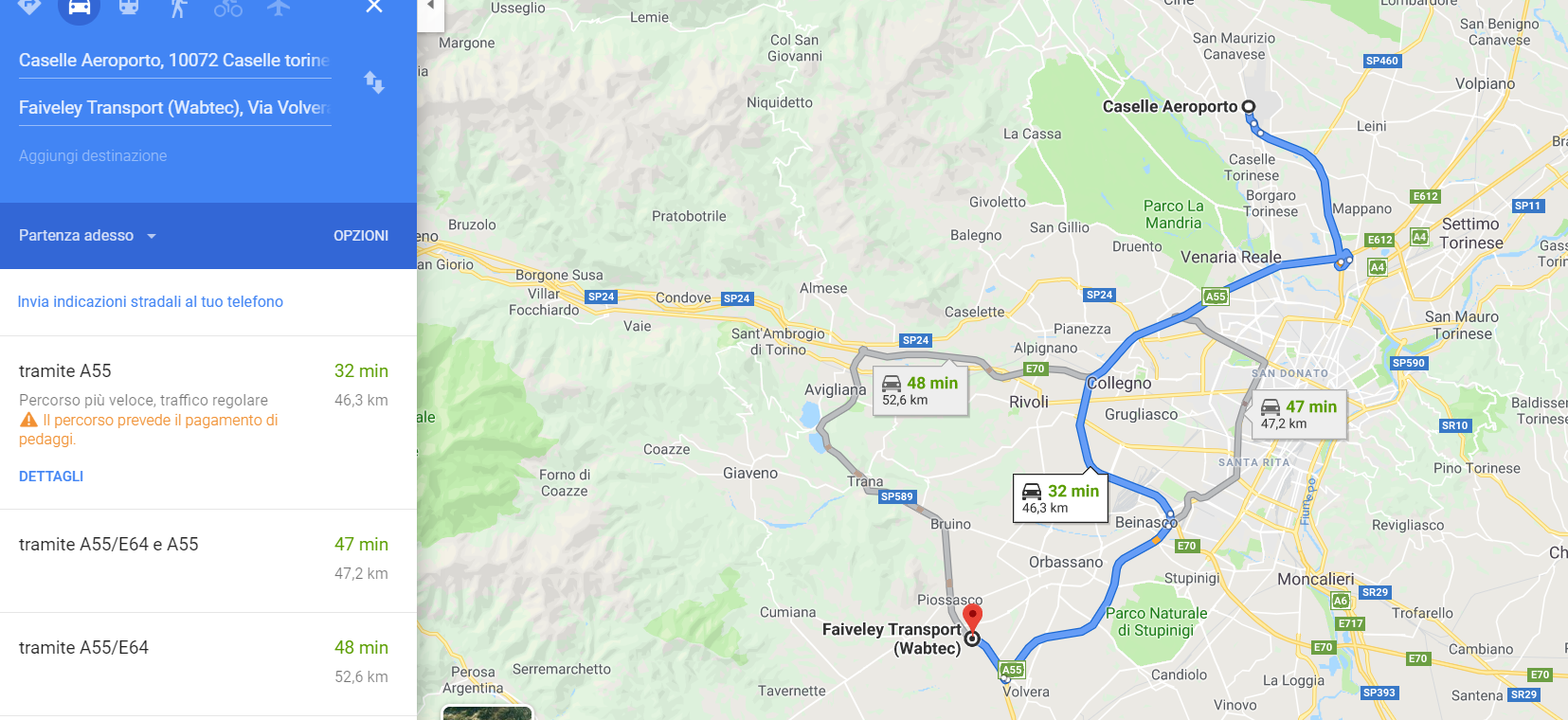 From Milano Malpensa Airport - By car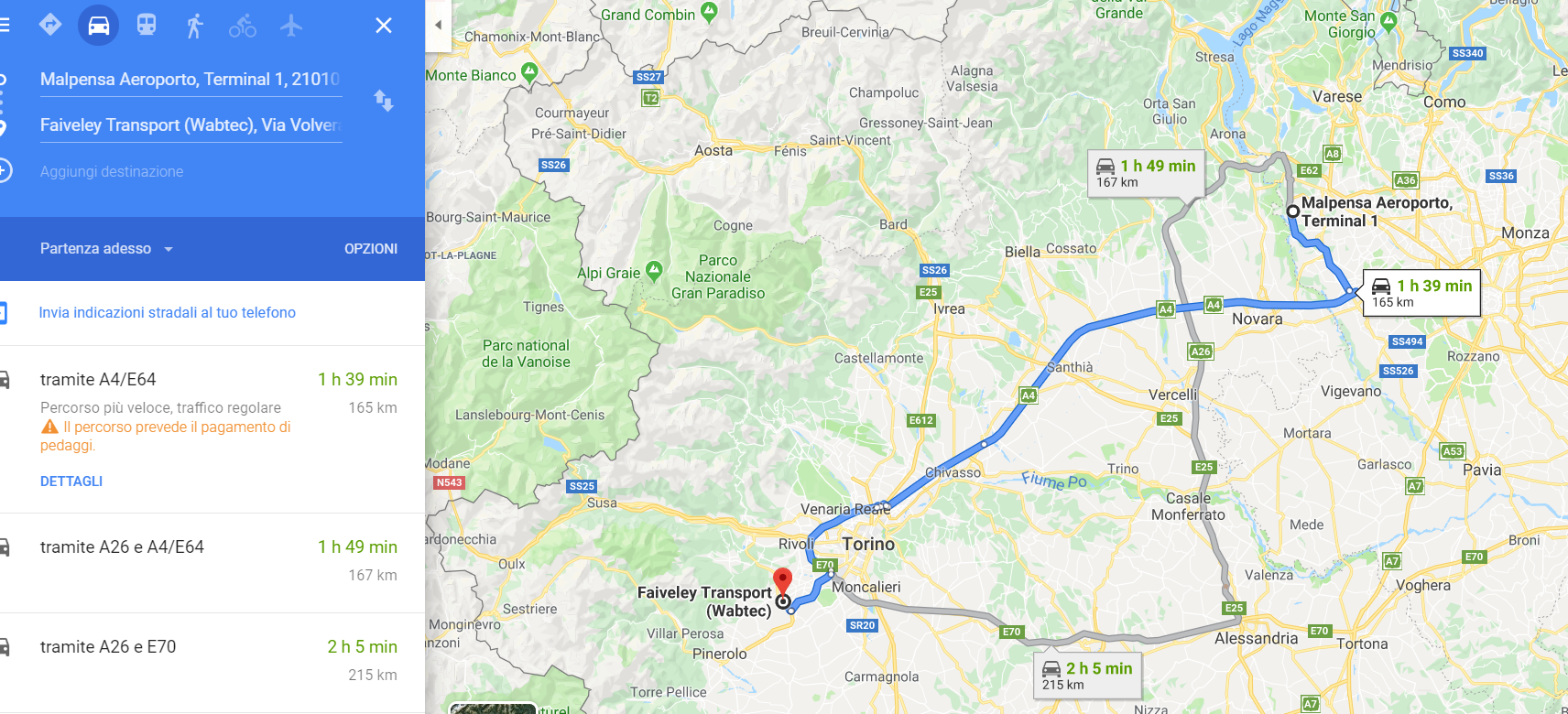 From Milano Malpensa Airport - By Bushttp://www.sadem.it/it/prodotti/collegamento-aeroporti/torino-milano-malpensa.aspxhttps://www.flixbus.it/tratte-autobus/torino-milano-malpensa-aeroportoFrom Milano Malpensa Airport - By trainhttps://www.malpensashuttle.it/https://www.trenitalia.com/  from Milano centrale to Torino Porta Nuova / or Torino Porta SusaConnection from Turin city center to FaiveleyGTT – Line 1085 – bus stop « P.I.P »http://www.gtt.to.it/cms/percorari/urbano?view=percorsi&bacino=E&linea=1085 